XSTREMEMD CELEBRATES GROUND BREAKING CEREMONY FOR NEW FACILITIES22 September, 2015LAFAYETTE, La. – XstremeMD broke ground on their new facilities located at 1028 Forum Dr. Broussard, LA 70518.The new facilities contain approximately 17,000 square feet and the majority of the square footage is dedicated towards educational services and patient care.  The facility contains a five room, 24/7/365 outpatient clinic, which will initially only be accessible to XstremeMD’s current customer employees.  XstremeMD President Dr. Joseph Pearson commented:  “The new facilities will enhance our ability to provide comprehensive patient care, education and customer service.   To date, we have excelled in the delivery of remote health care services and now, we have the ability to excel at providing local health care and educational services right here in Broussard, LA.”  Dr. Pearson went on to say, “This is something we’ve needed for some time now.  The facilities are a direct result of our past successes and is an integral piece of our future growth as we move forward in Remote Health Care.”   The project is expected to be completed in August, 2016. About XstremeMDXstremeMD has rapidly become North America’s premier remote health care provider for the oil and gas industry. Their innovative approach has led to customer affordability and the development of new standards in remote health care. XstremeMD has never lost a customer.  They employ more than 100 employees across North America’s oil and gas fields and have an expanding global presence as well. Recently, they opened their sixth remote mobile medical unit within North America’s shale plays and have contributed to several remote health care publications. Most importantly, XstremeMD’s services have saved numerous lives which would have otherwise been lost had it not been for their services.   ContactsJoseph Pearson, MD (President)                                                                     337-704-0891 www.xstrememd.comSarah Leblanc (Project Manager)                                                                     337-704-0891 www.xstrememd.com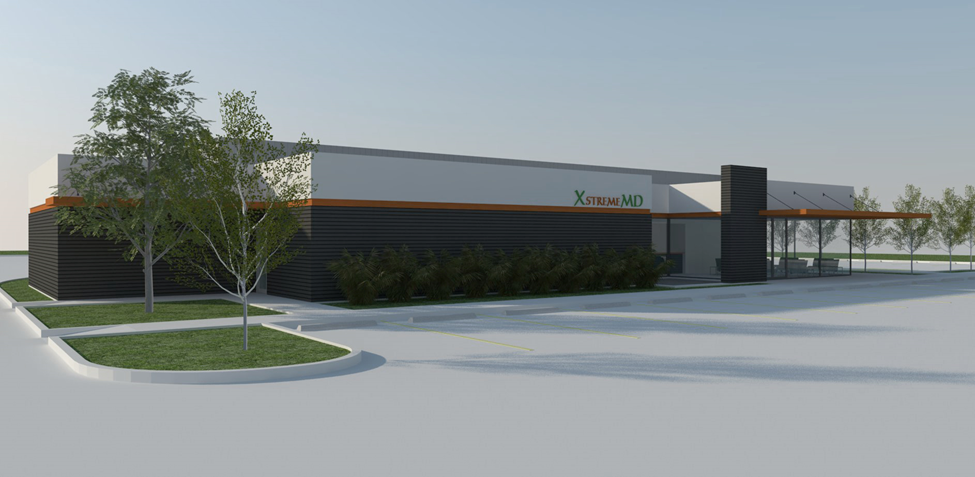 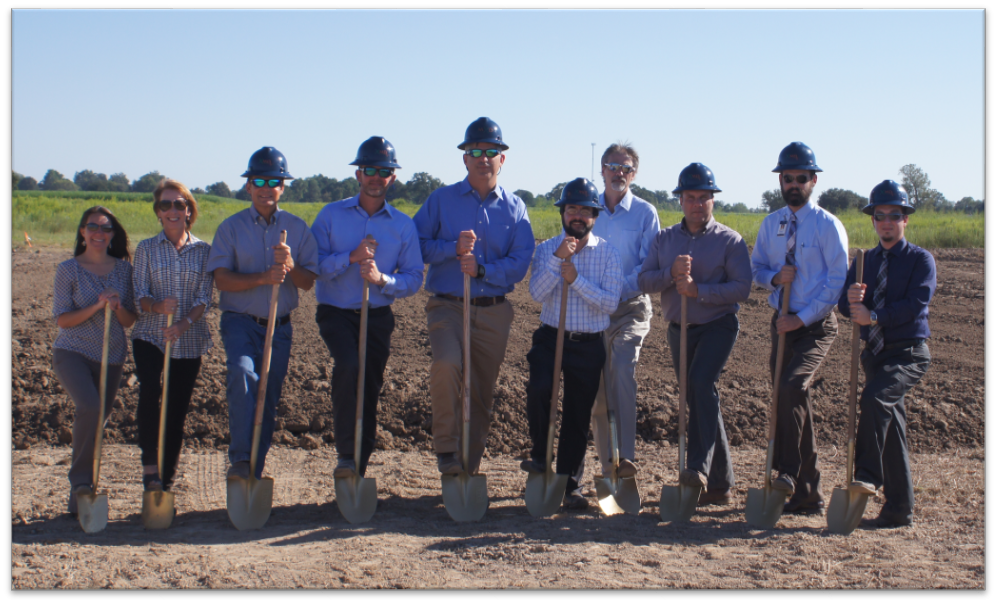 